         № 17                                                                                             от 10.06.2019 г.Об утверждении Положения порядка включения сведений в реестр лиц, уволенных в связи с утратой доверия, порядок исключения сведений из реестра и порядок ведения и размещения в государственной информационной системе администрацией  сельского поселения Зареченский сельсовет муниципального района Кугарчинский  район В соответствии со статьей 15  Федеральным законом от 25.12.2008г. № 273-ФЗ «О противодействии коррупции», Федеральным законом от 6 октября 2003 года № 131-ФЗ "Об общих принципах организации местного самоуправления в Российской Федерации", Уставом сельского поселения  Зареченский  сельсовет  п о с т а н о в л я ю: Утвердить Положение о порядке включения сведений в реестр лиц, уволенных связи с утратой доверия, порядок исключения сведений из реестра и порядок ведения и размещения в государственной информационной системе администрацией  сельского поселения Зареченский  сельсовет (Приложение №1);Управляющей деламиПестеха Г.М. обеспечить ведение реестра лиц, уволенных в связи с утратой доверия, в соответствии с Положением, утвержденным настоящим постановлением;3. Разместить на официальном сайте администрации и обнародовать настоящее постановление в установленном порядке и в информационно-телекоммуникационной сети  «Интернет».4. Контроль за выполнением настоящего постановления оставляю за собой.Глава сельского поселения                          И.З. Масягутов                                                                             ПРИЛОЖЕНИЕ № 1                                                                               к постановлению                                                                                                          администрации                                                                               сельского поселения                                                                                Зареченский  сельсовет                                                                                          от  106.2019   № 17Положениео порядке включения сведений в реестр лиц, уволенных в связи с утратой доверия, порядке исключения сведений из реестра и порядке ведения и размещения в государственной информационной системе администрацией  сельского поселения Зареченский  сельсовет муниципального района Кугарчинский  район Республики Башкортостан1. Настоящее Положение определяет порядок включения сведений в реестр лиц, уволенных в связи с утратой доверия за совершение коррупционных правонарушений (далее - реестр), порядок исключения сведений из реестра и порядок его ведения в государственной информационной системе администрацией сельского поселения Зареченский сельсовет муниципального района Кугарчинский  район  .2. Реестр создается для обеспечения учета сведений о применении к лицу взыскания в виде увольнения в связи с утратой доверия за совершение коррупционного правонарушения.3. Реестр ведется и размещается в федеральной государственной информационной системе "Единая информационная система управления кадровым составом государственной гражданской службы Российской Федерации" (далее - единая система), созданной в соответствии с постановлением Правительства Российской Федерации от 3 марта 2017 г. №256.4. Реестр ведется на государственном языке Российской Федерации.5. Ведение реестра осуществляется с учетом требований законодательства Российской Федерации о государственной и иной охраняемой законом тайне, о защите персональных данных.6. Администрация  сельского поселения Зареченский сельсовет муниципального района Кугарчинский  район  определяют должностное лицо, ответственное за размещение в реестре сведений, указанных в пунктах 9 и 15 настоящего Положения, с использованием усиленной квалифицированной электронной подписи (далее - ответственное должностное лицо).7. Ответственный администрации сельского поселения Зареченский сельсовет муниципального района Кугарчинский  район  за размещение в реестре сведений, указанных в пунктах 9 и 15 настоящего Положения, несут ответственность за достоверность, полноту и своевременность вносимой в реестр информации.8. Сведения о применении к лицу, замещавшему муниципальную должность, взыскания в виде увольнения в связи с утратой доверия за совершение коррупционного правонарушения вносятся в реестр ответственным должностным лицом администрации сельского поселения Зареченский сельсовет муниципального района Кугарчинский  район  , в котором лицо замещало соответствующую должность.Сведения о применении к лицу, замещавшему должность в администрации сельского поселения Зареченский сельсовет муниципального района Кугарчинский  район  , взыскания в виде увольнения в связи с утратой доверия за совершение коррупционного правонарушения вносятся в реестр ответственным должностным лицом администрации сельского поселения Зареченский сельсовет муниципального района Кугарчинский  район  . Сведения о применении к лицу, замещавшему должность в администрации сельского поселения Зареченский сельсовет муниципального района Кугарчинский  район  , взыскания в виде увольнения в связи с утратой доверия вносятся в реестр ответственным должностным лицом, определяемым в соответствии с нормативным актом администрации сельского поселения Зареченский сельсовет муниципального района Кугарчинский  район .9. В случае применения к лицу взыскания в виде увольнения в связи с утратой доверия за совершение коррупционного правонарушения администрации сельского поселения Зареченский сельсовет муниципального района Кугарчинский  район  в течение 10 рабочих дней со дня принятия соответствующего правового акта (приказа, распоряжения) размещает в реестре следующие сведения:а) фамилия, имя и отчество лица, к которому применено взыскание в виде увольнения в связи с утратой доверия за совершение коррупционного правонарушения, дата рождения, замещаемая должность на момент применения взыскания;б) идентификационный номер налогоплательщика (ИНН), присваиваемый налоговым органом Российской Федерации, или в соответствии с законодательством соответствующего иностранного государства аналог идентификационного номера налогоплательщика (для иностранных лиц);в) страховой номер индивидуального лицевого счета (СНИЛС);г) наименование государственного органа (органа местного самоуправления, организации), в котором лицо замещало должность;д) дата и номер (реквизиты) соответствующего правового акта (приказа, распоряжения) о наложении взыскания;е) совершенное коррупционное правонарушение, послужившее основанием для увольнения лица в связи с утратой доверия, со ссылкой на положение нормативного правового акта, требования которого были нарушены.10. Сведения считаются внесенными в единую систему после их подписания усиленной квалифицированной электронной подписью ответственным должностные лицом.Дата внесения сведений формируется автоматически.11. Ведение реестра осуществляется в условиях, обеспечивающих предотвращение несанкционированного доступа к реестру.12. В открытом доступе на официальном сайте единой системы в информационно-телекоммуникационной сети "Интернет"  в течение 2 лет с момента внесения соответствующих сведений в реестр можно получить следующие сведения о лице, уволенном в связи с утратой доверия за совершение коррупционного правонарушения:а) фамилия, имя и отчество лица, к которому применено взыскание в виде увольнения в связи с утратой доверия за совершение коррупционного правонарушения;б) реквизиты правового акта об увольнении в связи с утратой доверия за совершение коррупционного правонарушения;в) наименование государственного органа (органа местного самоуправления, организации), в котором лицо замещало должность;г) дата внесения сведений в реестр.13. Для поиска сведений, предусмотренных пунктом 12 настоящего Положения, о конкретном лице, внесенном в реестр, необходимо указание фамилии, имени, отчества лица, в отношении которого запрашиваются соответствующие сведения.14. Лицо, к которому было применено взыскание в виде увольнения в связи с утратой доверия за совершение коррупционного правонарушения, а также иное лицо может получить сведения о себе, содержащиеся в реестре, или информацию об отсутствии соответствующих сведений, посредством сервиса единой системы.Представление соответствующих сведений осуществляется путем заполнения электронной формы запроса в реестр через сервис "личный кабинет" пользователя на официальном сайте.В форме запроса необходимо указать следующие реквизиты:а) фамилия, имя и отчество лица, к которому применено взыскание в виде увольнения в связи с утратой доверия за совершение коррупционного правонарушения, дата рождения, замещаемая должность на момент применения взыскания;б) идентификационный номер налогоплательщика (ИНН), присваиваемый налоговым органом Российской Федерации, или в соответствии с законодательством соответствующего иностранного государства аналог идентификационного номера налогоплательщика (для иностранных лиц);в) страховой номер индивидуального лицевого счета (СНИЛС);После обработки запроса системой будет сформирован документ в формате pdf, содержащий информацию о наличии/отсутствии соответствующих сведений.15. Реестровая запись, содержащая сведения о лицах, уволенных в связи с утратой доверия за совершение коррупционного правонарушения, исключается в случаях:а) отмены правового акта (приказа, распоряжения), явившегося основанием для включения в реестр сведений о лице, уволенном в связи с утратой доверия за совершение коррупционного правонарушения;б) вступления в установленном порядке в законную силу решения суда об отмене правового акта (приказа, распоряжения), явившегося основанием для включения в реестр сведений о лице, уволенном в связи с утратой доверия за совершение коррупционного правонарушения;в) истечение 2 лет со дня включения сведений в реестр;г) смерти лица, уволенного в связи с утратой доверия за совершение коррупционного правонарушения.16. Администрация сельского поселения Зареченский сельсовет муниципального района Кугарчинский  район  обязана в течение 3 рабочих дней с момента отмены правового акта (приказа, распоряжения), явившегося основанием для включения в реестр сведений о лице, уволенном в связи с утратой доверия за совершение коррупционного правонарушения, внести данную информацию в реестр.17. В целях исключения реестровой записи на основании, предусмотренном подпунктом "г" пункта 15 настоящего Положения запрос направляется в орган местного самоуправления, в которой замещало должность лицо, уволенное в связи с утратой доверия, близкими родственниками (супруг, супруга, родители, дети, усыновители, усыновленные, родные братья и родные сестры, дедушка, бабушка, внуки) умершего лица, сведения о котором содержатся в реестре.К запросу в обязательном порядке должны быть приложены:а) свидетельство о смерти лица, уволенного в связи с утратой доверия за совершение коррупционного правонарушения;б) документы, подтверждающие родственные отношения лица, направляющего заявление.Ответственное должностное лицо осуществляет проверку достоверности представленных сведений и в течение 3 рабочих дней с момента поступления запроса об исключении реестровой записи на основании подпунктом "г" пункта 15 настоящего Положения направляет запрос в органы, наделенные в соответствии с законодательством полномочиями по государственной регистрации актов гражданского состояния.Реестровая запись, содержащая сведения о лицах, уволенных в связи с утратой доверия за совершение коррупционного правонарушения, исключается из реестра ответственным должностным лицом в срок не позднее 10 рабочих дней со дня поступления в администрацию сельского поселения Зареченский сельсовет муниципального района Кугарчинский  район  подтверждающей информации от органов, наделенных в соответствии с законодательством полномочиями по государственной регистрации актов гражданского состояния.18. Внесение записи об изменении в реестре сведений в части, касающейся исправления технических ошибок, осуществляется государственным органом, органом местного самоуправления, организацией в течение 1 рабочего дня с момента выявления технических ошибок.   Управляющий делами:                                 Г.М. ПестехаБАШ6ОРТОСТАН  РЕСПУБЛИКА№ЫК9г1рсен районы муниципаль районыны5 Заречье ауыл Советы ауыл бил1м13е хакими1те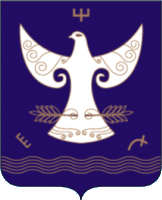 РЕСПУБЛИКА  БАШКОРТОСТАНАдминистрация сельского поселения Зареченский сельсовет муниципального района Кугарчинский район 453332, Воскресенск ауылы,Октябр8ы5 70 йыллы7ы исеменд1ге урам, 34,  453332, д.Воскресенское,ул. 70-лет Октября, 34,          :АРАР                                                                 :АРАР                                                                      ПОСТАНОВЛЕНИЕ                ПОСТАНОВЛЕНИЕ                ПОСТАНОВЛЕНИЕ 